Wołomin, dnia 23.06.2021r.Zamawiający:Powiat Wołomińskiul. Prądzyńskiego 3, 05-200 WołominSPW.272.49.2021INFORMACJA Dotyczy: Rozbudowa drogi powiatowej nr 4365W ul. Kochanowskiego w Ząbkach na odcinku od skrzyż. z ul. Drewnicką do skrzyż. z ul. Szpitalną raz przebudowa skrzyż. ul. Drewnickiej w Ząbkach.Zamawiający informuje, że w terminie określonym zgodnie z art. 284 ust. 2 ustawy z 11 września 2019 r. – Prawo zamówień publicznych (Dz.U. poz. 2019) – dalej: ustawa Pzp, wykonawcy zwrócili się do zamawiającego z wnioskiem o wyjaśnienie treści SWZ.W związku z powyższym, zamawiający udziela następujących wyjaśnień:Projekt przebudowy ul. Drewnickiej zakłada ułożenie na tej ulicy warstwy ścieralnej z SMA 8 50/70. Natomiast przedmiar robót przewiduje ułożenie warstwy ścieralnej AC 11 s 50/70. Prosimy o jednoznaczne wskazanie materiału, z jakiego ma zostać wykonana warstwa ścieralna ul. Drewnickiej.Odpowiedź: Zamawiający informuje, że warstwa ścieralna na przebudowywanym skrzyżowaniu ul. Drewnickiej ma być wykonana z warstwy ścieralnej AC 11 s 50/70.Projekt zakłada ułożenie opornika betonowego 12x25x100cm na styku jezdni zatoką autobusową. Brak jest takiej pozycji w przedmiarze robót. Prosimy o uzupełnienie przedmiaru o taką pozycję.Odpowiedź: Zamawiający informuje, że w zakres przebudowy skrzyżowania ul. Drewnickiej nie wchodzi budowa zatoki autobusowej.W informacji Zamawiającego z dnia 18.06.2021r. w ramach zakresu przebudowy ul. Drewnickiej określono odcinek od km 0+857 do km 0+909. Według rysunku 2 – projekt zagospodarowania, odcinek ten powinien się zawierać w km od 0+874,97 do km 0+980. W związku z powyższym prosimy o jednoznaczne wskazanie odcinka przewidzianego do przebudowy.Odpowiedź: Zamawiający informuje, że zakres odcinka przebudowy skrzyżowania ul. Drewnickiej określony został prawidłowo w odpowiedzi udzielonej w dniu 18.06.2021r. Przebudowa skrzyżowania obejmuje jedynie dokończenie zakresu robót wykonanych w latach wcześniejszych, który zmienia istniejący układ drogowy w rejonie ul. Drewnickiej i jej nowego śladu.W przedmiarze robót brak jest pozycji dotyczących zatoki autobusowej, która znajduje się w obrębie inwestycji. Prosimy o uzupełnienie przedmiaru o pozycje dotyczące zatoki autobusowej, tj. warstwy ścieralnej z kostki granitowej, podsypki cementowo piaskowej, podbudowy z betonu C16/20 oraz podłoże z kruszywa stabilizowanego cementem o Rm=5 MPa.Odpowiedź: Zamawiający informuje, że w zakres przebudowy skrzyżowania ul. Drewnickiej nie wchodzi budowa zatoki autobusowej.Prosimy o informację czy konstrukcja jezdni ul. Drewnickiej powinna być zgodna z przedmiarem robót, czy zgodna z projektem wykonawczym?Odpowiedź: Zamawiający informuje, że konstrukcja jezdni na skrzyżowania ul. Drewnickiej powinna być zgodna z przedłożonym przedmiarem.Prosimy o informację czy w ramach przetargu należy wykonać fragment kanalizacji deszczowej na odcinku ul. Drewnickiej. Jeżeli tak, prosimy o zamieszczenie odpowiedniego przedmiaru.Odpowiedź: Nie, kanalizacja deszczowa została wykonana w całości na wcześniejszym etapie budowy obejmującej rozbudowę ul. Drewnickiej.Zgodnie z opisem przedmiotu zamówienia pkt. 1.2. SWZ ppk 2) f) przewiduje budowę ścieżki rowerowej z betonu asfaltowego. Projekt natomiast zakłada budowę ciągu pieszo – rowerowego z kostki betonowej. Prosimy o korektę ww. zapisu w SWZ.Odpowiedź: Zamawiający informuje, że ciąg pieszo rowerowy powinien zostać wykonany z następujących warstw:Zgodnie z opisem przedmiotu zamówienia, pkt. 1.2 SWZ pkt. 2) j), przewiduje przebudowę sieci teletechnicznej, dla której brak jest projektu oraz przedmiaru robót. Prosimy o uzupełnienie lub wykreślenie ww. punktu z SWZ.Odpowiedź: Zamawiający informuje, że nastąpiła omyłka pisarska, z SWZ wykreśla pkt. 1.2 SWZ pkt. 2) j).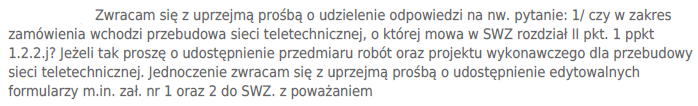 Odpowiedź jak w pytaniu 8.…………………………………….Kierownik zamawiającego lub osoba upoważniona do podejmowania czynności w jego imieniu1KNNR 6 0113-01Warstwa dolna podbudowy z kruszyw łamanych o grubości po zagęszczeniu 15 cmm22KNNR 6 0308-03Nawierzchnie z mieszanek mineralno-bitumicznych asfaltowych o grubości 4 cm (warstwa wiążąca)m23KNNR 6 0309-02 (analogia)Nawierzchnie z mieszanek mineralno-bitumicznych asfaltowych o grubości po zagęszczeniu 4 cm (warstwa ścieralna)m2